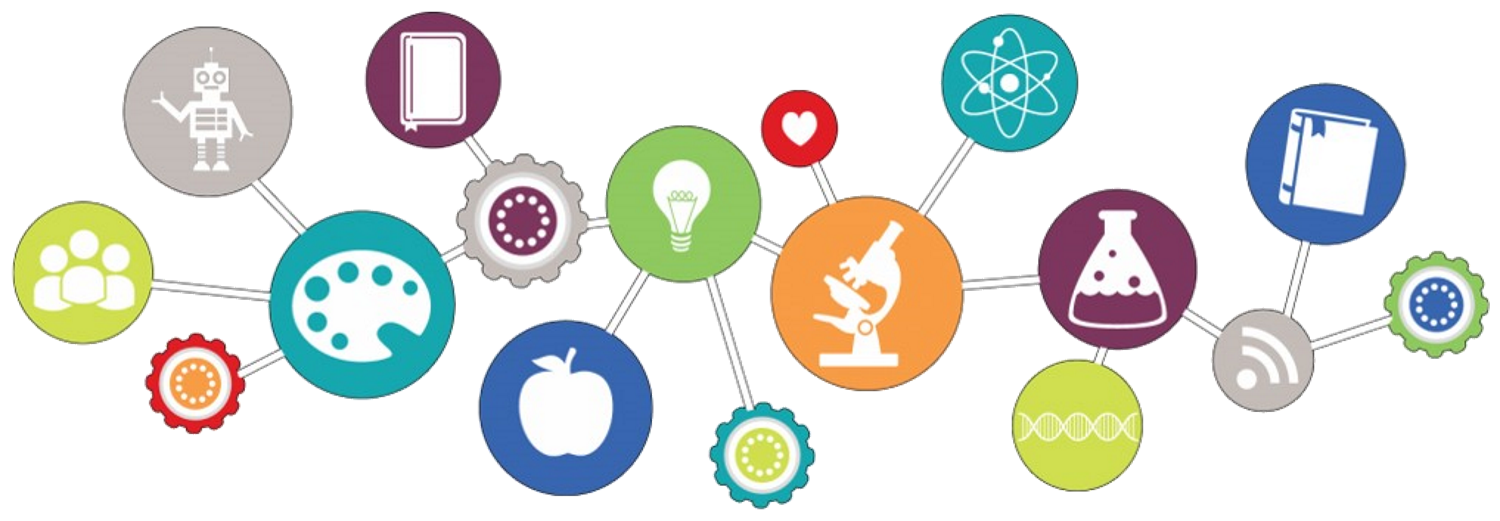 Муниципальное бюджетное дошкольное образовательное учреждение Детский сад №30 «Ромашка»Модуль «Мультистудия»Методические разработки.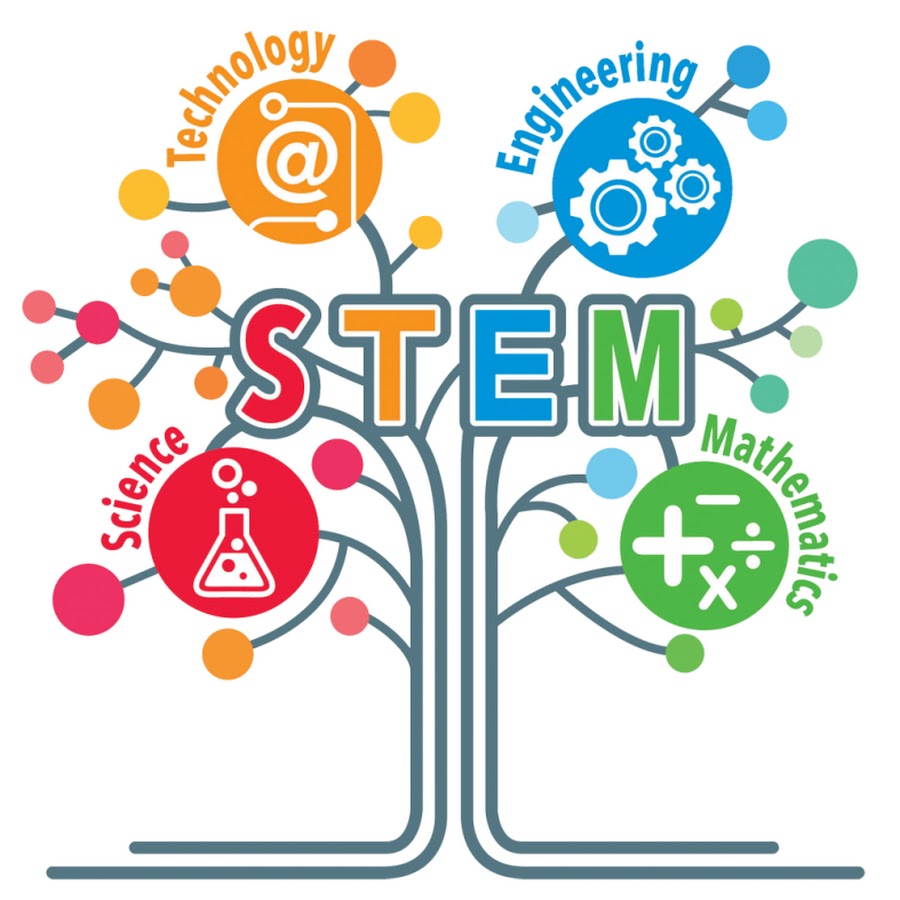 Актуальность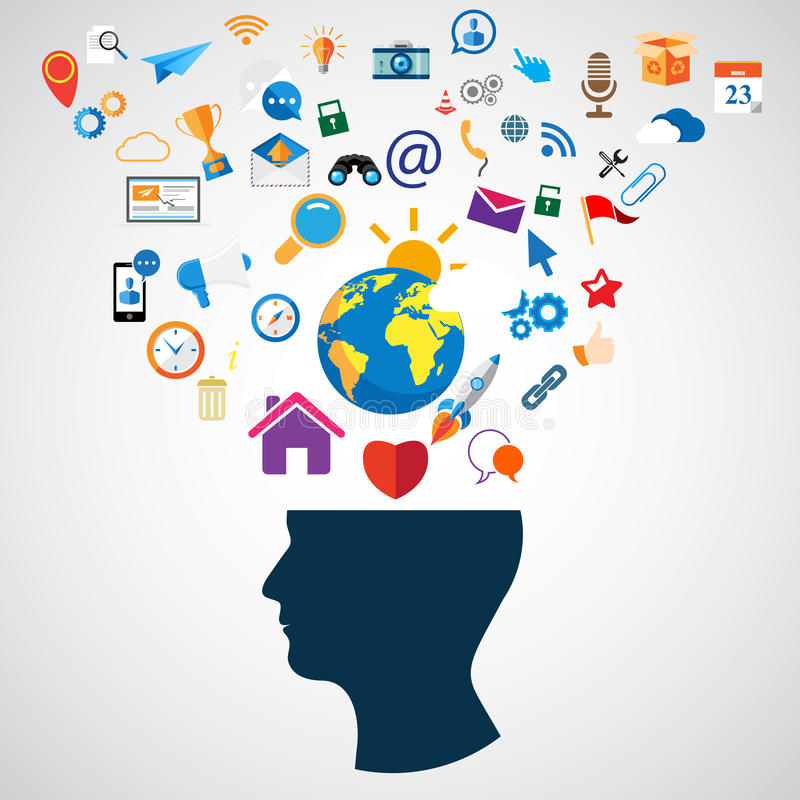 Мультипликация представляет собой сложный и многоструктурный процесс, построенный на объединении областей нескольких видов искусства. Главная педагогическая ценность мультипликации как вида современного искусства заключается, прежде всего, в возможности комплексного развивающего обучения детей. Цель программы:- Вызвать у детей потребность в познавательной, творческой и речевой активности через участие в создании мультфильмовЗадачиОбразовательные:− познакомить с историей возникновения и видами мультипликации;− познакомить с технологией создания мультипликационного фильма;− формировать художественные навыки и умения;− поощрять речевую активность детей, обогащать словарный запас.Развивающие:− развивать творческое мышление и воображение;− развивать детское экспериментирование, поощряя действия по преобразованию объектов;− способствовать проявлению индивидуальных интересов и потребностей;Воспитательные:− воспитывать чувство коллективизма;− поддерживать стремление детей к отражению своих представлений посредством анимационной деятельности;− воспитывать умение доводить начатое дело до конца.Программный материал реализуется в процессе организации художественной деятельности детей, речевых игр, творческой речевой деятельности (сочинение сказки и создание по ее мотивам мультфильма, составление рассказов из личного опыта), через ознакомление с компьютерной техникой, овладение навыками анимационных техник.Методы проведения занятий.- Словесный метод  - устное изложение, беседа.- Наглядный  метод - показ видеоматериала, иллюстраций, наблюдение, работа по образцу.- Практический метод - овладение практическими умениями рисования, лепки, аппликации.- Объяснительно-иллюстративный метод (дети воспринимают и усваивают готовую информацию)- Репродуктивный метод обучения (дети воспроизводят полученные знания и освоенные способы деятельности).- Частично-поисковый метод (дошкольники участвуют в коллективном поиске решения заданной проблемы).- Исследовательский метод – овладение детьми приемами самостоятельной творческой работы.Оборудование и программное обеспечение анимационной студии: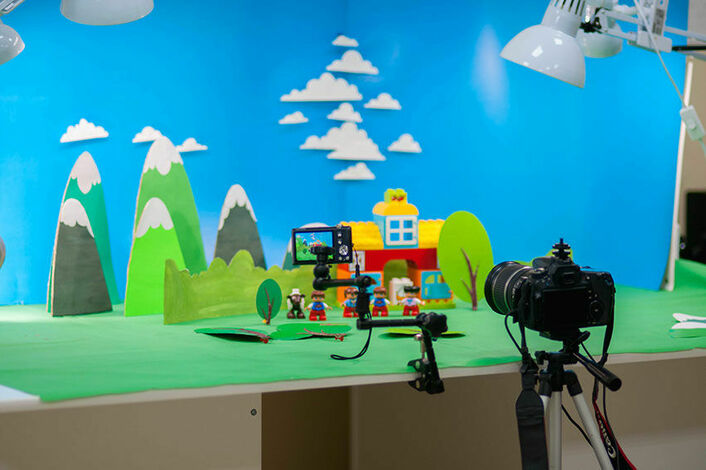 - видеокамера с функцией покадровой съемки;- штатив, на который крепится видеокамера;- компьютер с программой для обработки отснятого материала.- подборка музыкальных произведений (для звукового оформления мультфильма);- диктофон и микрофон, подключенный к компьютеру для записи голоса (звуковое решение мультфильма);- художественные и иные материалы для создания изображений (бумага, краски, кисти, карандаши, фломастеры, ножницы, проволока и другие).- флеш-накопители для записи и хранения материалов;- устройство для просмотра мультипликационных фильмов:проектор с экраном или монитор компьютера.Ожидаемый результат:- дети видят идею, передаваемую мультфильмом (или её отсутствие);- раскрепощение мышления;- развитие творческого потенциала;- самостоятельно оценивать свою творческую продукцию и выражать отношение к творческому продукту сверстника.Литература:1. Иткин, В.Д. Что делает мультипликационный фильм интересным /  В.Д. Иткин // Искусство в школе.- 2006.- № 1.-с.52-53.2. Зейц, М.В. Пишем и рисуем на песке. Настольная песочница/М.В. Зейц.- М.: ИНТ, 2010.-252 с.3. Казакова Р.Г., Мацкевич Ж.В. Смотрим и рисуем мультфильмы. Методическое пособие. М.,2013 – 125с.4. Интернет-ресурсы:- Мультфильмы своими руками. http://veriochen.livejournal.com/121698.html.Процесс создания мультфильма в стенах дошкольного учреждения1. Подбор материала для сценария. Можно взять авторское произведение родителей на основе конкурсного отбора.2. Выбор анимационной техники.3. Изготовление фонов и персонажей. Используется масса для лепки или пластилин, конструктор ЛЕГО, бросовый материал (бусины, бантики и т.д.), или готовые куклы. Фон для новичков лучше брать неподвижный. А затем он может и панорамно двигаться – горизонтально или вертикально. В этом случае персонаж идет, бежит, прыгает, ныряет на одном месте.4. Съемка анимационного фильма.5. Звуковое оформление, или «озвучивание». Основное средство выражения мыслей и чувств – звучащее слово, – вступая во взаимодействие c изобразительной частью фильма, усиливает его в идейном, художественном плане. Здесь дети проявляют свои актерские способности: выразительно читают авторский текст, придумывают шумовые эффекты. Но новичкам для начала лучше просто наложить мелодию, соответствующую замыслу.6. Монтаж фильма (верстка). В работе с детьми эта функция решается педагогом. Перенести отснятые фотографии на компьютер. Разместить снимки, музыкальные композиции, голосовые записи в программе для вёрстки и монтировать фильм.Основные виды анимацииКукольная анимация.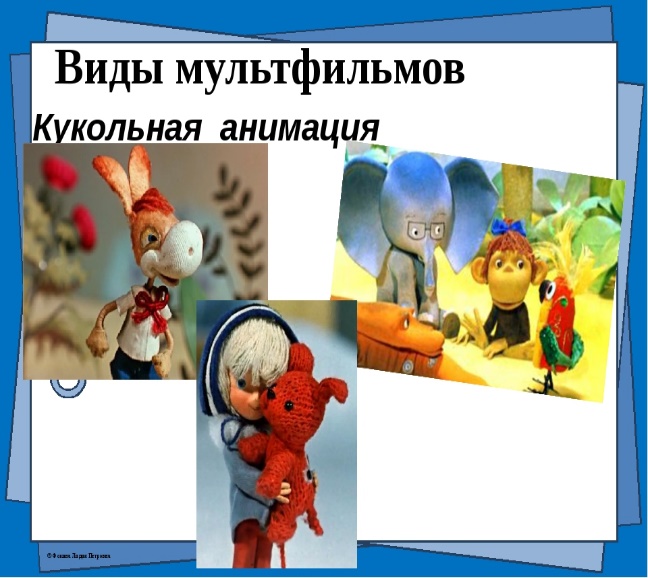 То же старинный вид анимации. Все куклы и декорации в кукольной анимации изготавливаются вручную, что делает ее такой же дорогой, как и классическая анимация. Тем не менее такой вид анимации очень популярен даже сегодня (несмотря на распространение компьютерной 3д анимации). Если сказать честно, то кукольная анимация мне в детстве не нравилась))) Но прозрение наступило, когда я увидел мультфильм Тома Бертона "Кошмар перед рождеством".Перекладная анимация. 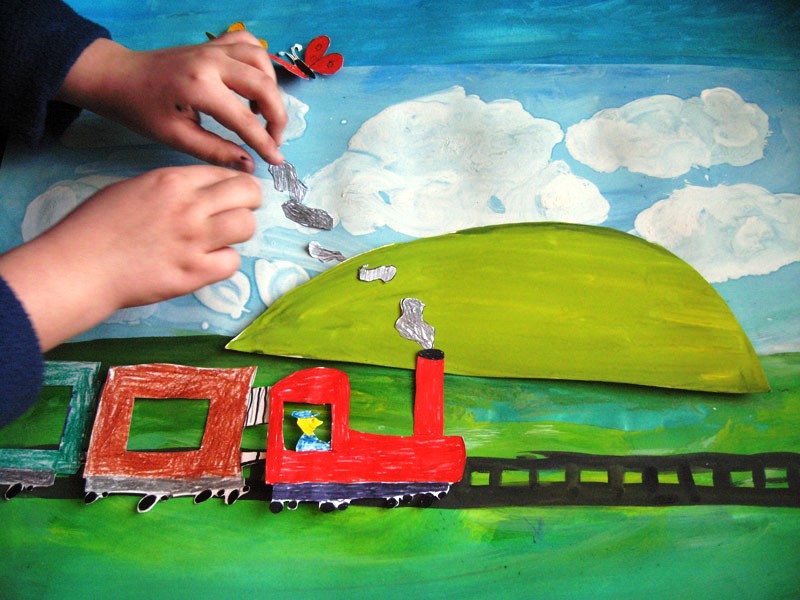 Старейший вид анимации. Суть этого вида анимации в том, что нарисованный на картоне или бумаге объект режется на отдельные кусочки и эти кусочки передвигаются (перекладываются) от кадра к кадру. Отсюда и название - перекладка! Многие считают такую анимацию примитивной, но в умелых руках такие мультфильмы могут получиться очень интересными. Одним из самых ярких примеров перекладной анимации можно смело назвать мультфильм "Ежик в Тумане" режиссера Юрия Норштейна. "Ежик в тумане" был признан мировым сообществом САМЫМ ЛУЧШИМ МУЛЬТФИЛЬМОМ ВСЕХ ВРЕМЕН И НАРОДОВ!!! Вот тебе и перекладка... Вот тебе и примитивно...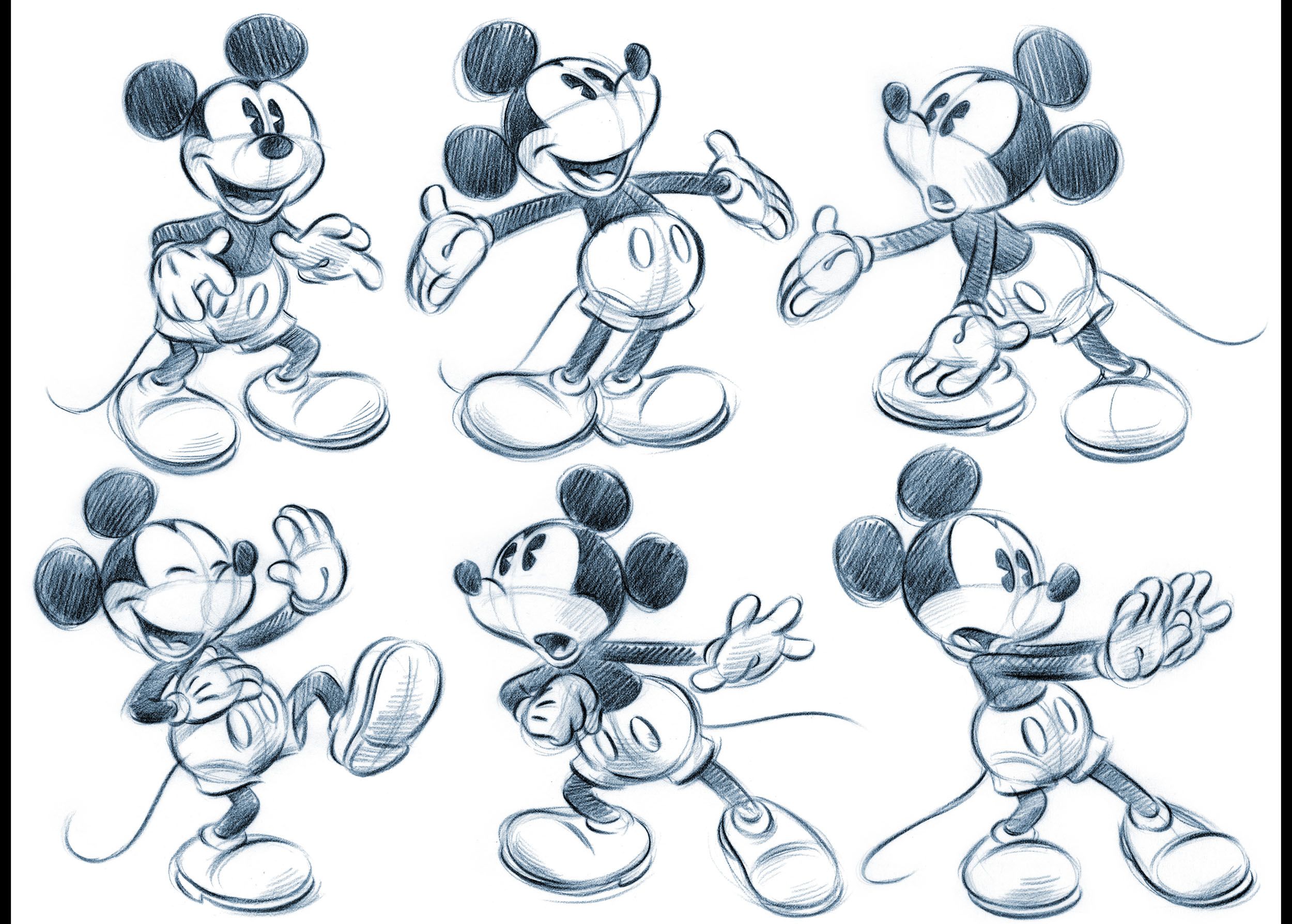 Рисованная классическая анимация. Один из самых интересных и распространенных видов анимации. Классическую анимацию делают, рисуя на прозрачной пленке (или кальке) каждый отдельный кадр. Затем эти кадры собирают в специальной программе монтажа.Пластилиновая анимацияНазвание пластилиновая анимация говорит само за себя. Пластилиновая анимация вышла из кукольной анимации и стала популярной в России после появления мультфильмов "Падал прошлогодний снег" режиссера Александра Татарского.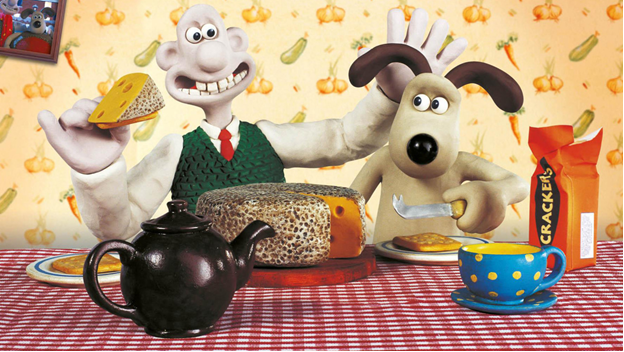 Режим работы кружка «Мультистудя»Перспективное планирование кружка «Мультистудия»на 2020-2021 учебный год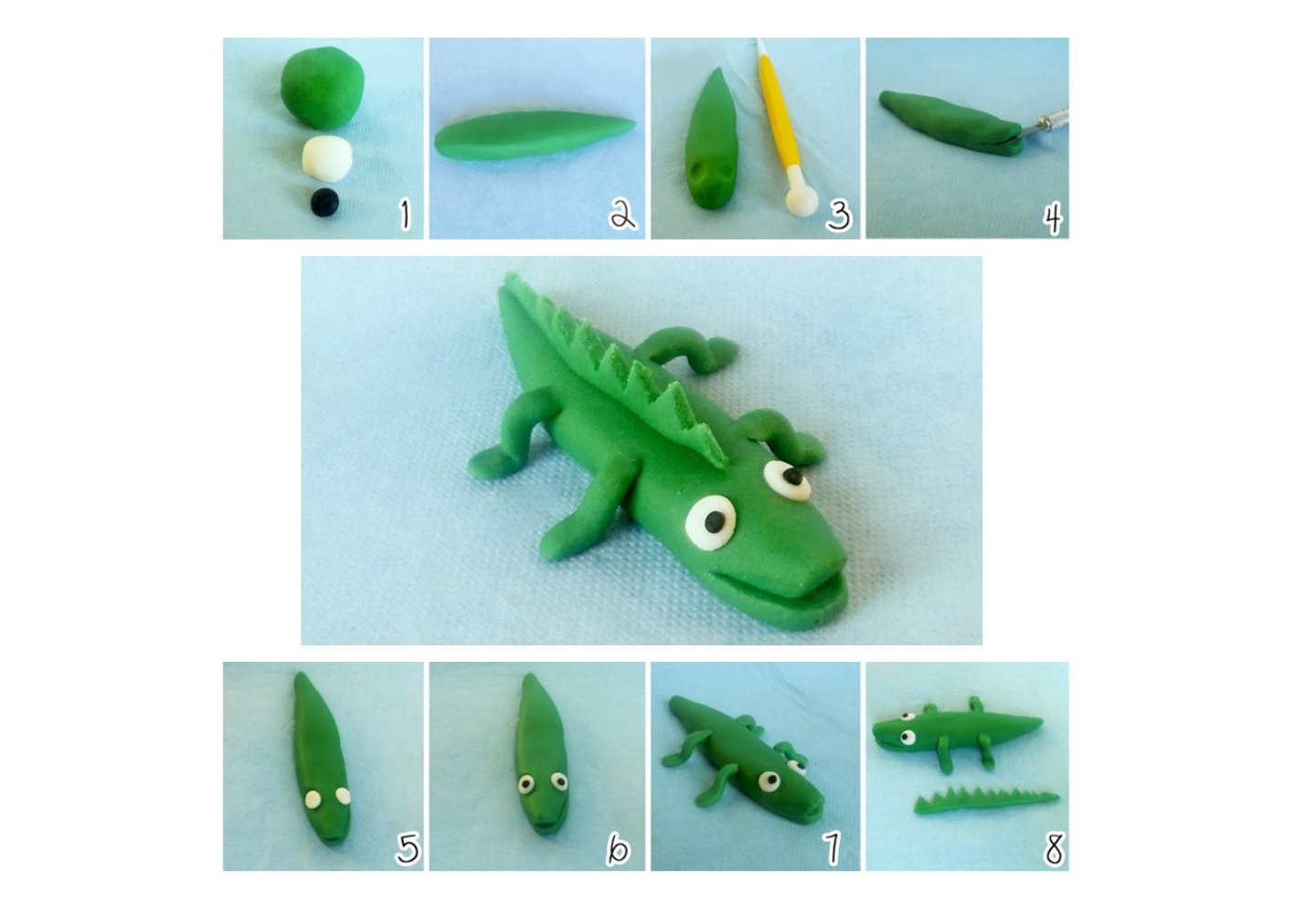 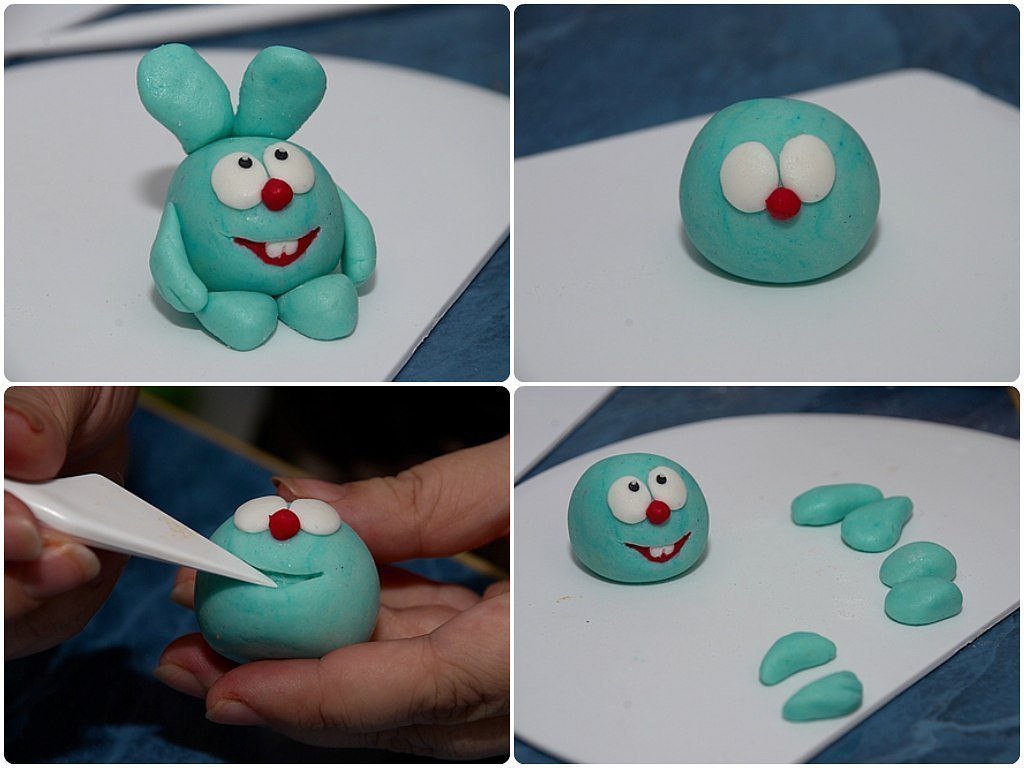 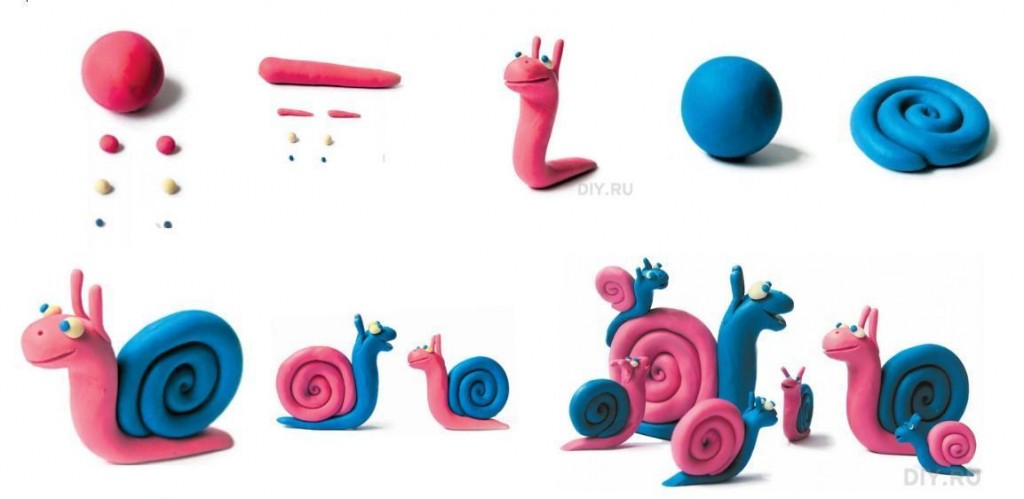 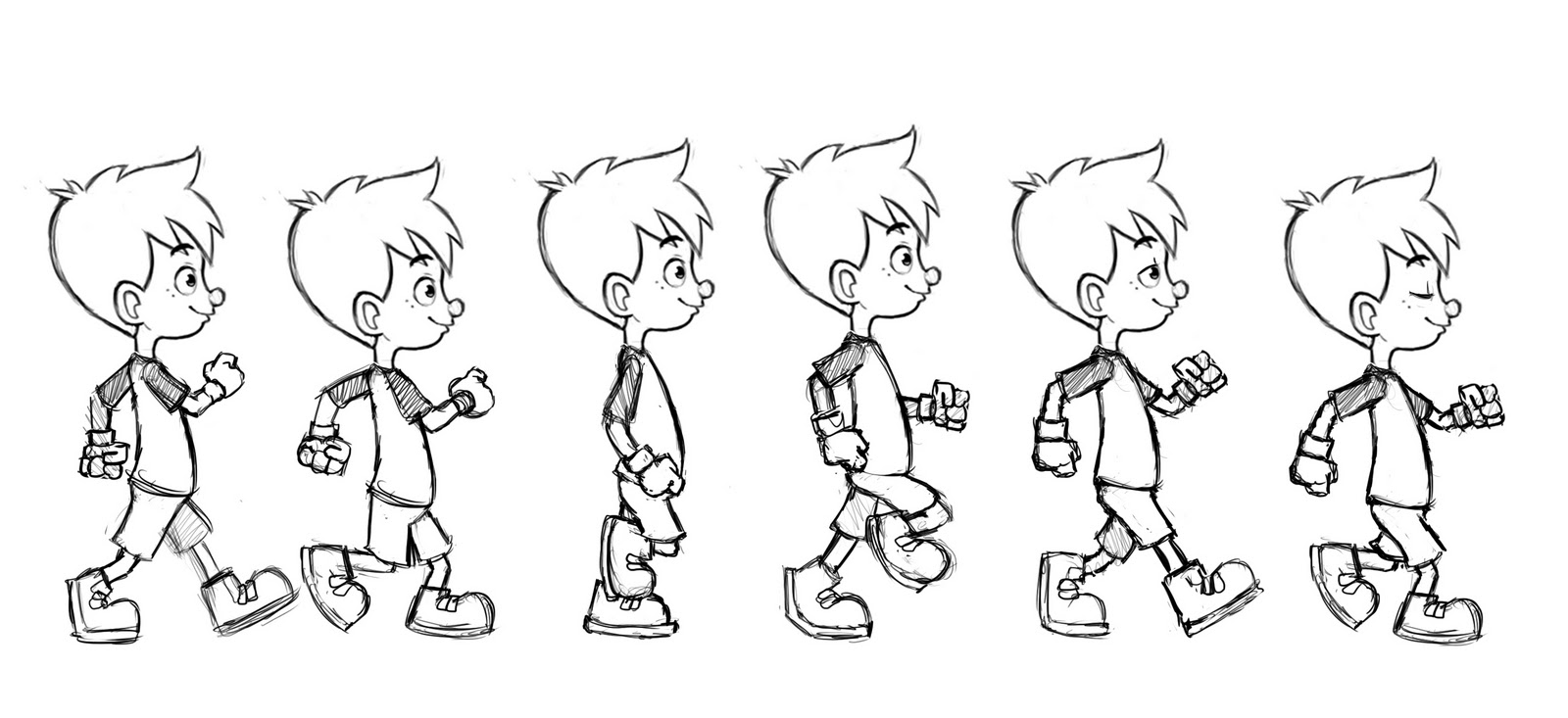 Кол-во обучающихсяВремя проведения занятия Кол-во занятий в неделюКол-во занятий в месяцКол-во занятий в год530 минут1436№ занятияТема занятия Содержание занятияНеделя Октябрь «История  создания мультфильма»Октябрь «История  создания мультфильма»Октябрь «История  создания мультфильма»Октябрь «История  создания мультфильма»1Вводное занятие «Путешествие в мир мультфильма!»  Рассказ об истории анимации и мультипликации.1 неделя2Знакомство со знаменитыми создателями мультфильмов.Рассказ о профессии мультипликатор. Просмотр презентации «Я творю мультфильм» Подвижная игра «Отгадай профессию»2 неделя3Знакомство детей с оборудованием для создания мультфильма.Занятие практическое. Познакомить детей с этапами создания мультфильма.3 неделя4Создание с детьми студии записи мультфильма. Создание первого кадра.Придумать с детьми название мультстудии. Создание первых кадров «Заставку»Монтаж первых кадров, наложение музыки и анимации.4 неделяНоябрь «Мир анимации персонажей»Ноябрь «Мир анимации персонажей»Ноябрь «Мир анимации персонажей»Ноябрь «Мир анимации персонажей»1История анимации(Придумываем сюжет)Совместные идеи по выбору сюжета. Придумать с детьми сюжет мультфильма.1 неделя2Создание фигурок для сюжета. (Выбор материала для создания фигурок)Создание героев придуманного мультика из пластилина, бумаги, иного материала.2 неделя3Создание декораций и элементов декораций.Изготовление декораций к мультфильму: различные фоны, на которых происходит действие в мультфильме. Установка декораций для съёмок на специальном станке. Работа по конструированию декораций проводится в парах.3 неделя4Движение фигур.(Первая запись мультфильма)Практическая работа. На готовых и установленных декорациях расставляются персонажи мультфильма. Происходит отработка правильной постановки персонажа в кадре: правильные движения (разовые и цикличные), правильный переход от кадра к кадру.4 неделя5Монтаж мультфильма.Выбор ролей детьми.Наложение музыки.Озвучивание персонажей детьми.Дети учатся выразительно произносить закадровый текст5 неделяДекабрь «Рисованная классическая анимация»Декабрь «Рисованная классическая анимация»Декабрь «Рисованная классическая анимация»Декабрь «Рисованная классическая анимация»1Из рисунка можно сделать мультик!Рассказ детям о мультике, который можно просто нарисовать.1 неделя2Придумывание сюжета рисованного мультфильма.Создание сюжета мультфильма.2 неделя3Изготовление рисунков для мультфильма.Практическое занятие. Нарисовать с детьми простую анимацию на бумаге.3 неделя4Камера! Мотор!Съемка и монтаж нарисованного мультфильма.Покадровая съемка нарисованного мультфильма, озвучивание мультика, наложение звука.4 неделяЯнварь «Перекладная анимация»Январь «Перекладная анимация»Январь «Перекладная анимация»Январь «Перекладная анимация»1История создание первой перекладной анимации.Старейший вид анимации.Рассказ истории анимации.1 неделя2Задумка сюжета.Придумываем вместе с детьми сюжет мультика. Разрабатывают совместно с воспитателем сценарий мультфильма.2 неделя3Создание картинок для мультфильма.Практическое занятие по изготовлению декораций к мультфильму. Создание героев мультика.3 неделя4Съемка и монтаж мультфильма.Наложение музыки.Озвучивание персонажей детьми. Монтаж и просмотр мультфильма.4 неделяФевраль «Кукольная анимация»Февраль «Кукольная анимация»Февраль «Кукольная анимация»Февраль «Кукольная анимация»1История кукольной анимацииПридумывание сюжетаПросматривают кукольные мультфильмы.Разрабатывают совместно с воспитателем сценарий мультфильма.1 неделя2Для чего нужны декорации?Подготовка декорацийПрактическое занятие по изготовлению декораций к мультфильму: различные фоны, на которых происходит действие в мультфильме. Установка декораций для съёмок на специальном станке. Работа по конструированию декораций проводится в парах.2 неделя3Как куклы двигаются?Подготовка кукол-героевСъемка мультфильмаПрактическая работа. На готовых и установленных декорациях расставляются персонажи мультфильма. Происходит отработка правильной постановки персонажа в кадре: правильные движения (разовые и цикличные), правильный переход от кадра к кадру.3 неделя4Озвучиваем мультфильм. Монтаж.При помощи звукоподражательных игр узнают о многообразии звуков. Пробуют эти звуки повторять и создавать свои, новые. Учатся выразительно произносить закадровый текст. Игра «Говорим разными голосами»4 неделяАпрель «Из чего можно создать мультфильм?»Апрель «Из чего можно создать мультфильм?»Апрель «Из чего можно создать мультфильм?»Апрель «Из чего можно создать мультфильм?»1Из чего можно сделать мультик?Создание кофейной историиСовместно с воспитателем сочиняют занимательную историю, дополняют ее характеристикой поступков героев, детальным описанием декораций. 2Использование киндер-игрушек  в мультипликацииПодборка музыкального сопровождения и просмотр готового мультфильмаПроисходит отработка правильной постановки персонажей в кадре: правильные движения (разовые и цикличные), правильный переход от кадра к кадру.Март «Объёмная анимация»Март «Объёмная анимация»Март «Объёмная анимация»Март «Объёмная анимация»1Использование различных техник в одном мультфильмеПридумываниесюжетаСовместно с воспитателем сочиняют занимательную историю,  дополняют ее характеристикой  поступков героев, детальным описанием декораций. Игра «Фантазеры»1 неделя2Подготовка пластилиновых и бумажных героев, кукол. Подготовка декораций из различных материаловПрактическое занятие по изготовлению героев и декораций к мультфильму: различные фоны, на которых происходит действие в мультфильме. Установка декораций для съёмок на специальном станке. Работа по конструированию декораций проводится в парах.2 неделя3Профессия режиссер!Съёмка мультфильма.Практическая работа. На готовых и установленных декорациях расставляются персонажи мультфильма. Происходит отработка правильной постановки персонажа в кадре: правильные движения (разовые и цикличные), правильный переход от кадра к кадру.3 неделя4Как музыка влияет на характер сюжета?Озвучивание и монтажПри помощи звукоподражательных игр узнают о многообразии звуков. Пробуют эти звуки повторять и создавать свои, новые. Учатся выразительно произносить закадровый текст. Игра «Говорим разными голосами»4 неделя5Создание коллективного мультфильмаСоздание мультфильмов в любой технике и с любыми материалами по желанию детей.5 неделя6Просмотр мультфильмовДети вместе с приглашенными гостями устраивают просмотр получившихся мультфильмов. Совместное обсуждение. Дети узнают мнения гостей об их мультфильмах, а также сами стараются найти удавшиеся и неудавшиеся моменты мультфильма.6 неделяМай «Создание пластилинового мультфильма «Колобок»Май «Создание пластилинового мультфильма «Колобок»Май «Создание пластилинового мультфильма «Колобок»Май «Создание пластилинового мультфильма «Колобок»1Чтение русской народной сказки «Колобок»Прочитать с детьми сказку колобок. Определить последовательность встречи с разными героями.1 неделя2Создание героев из пластилина.Занятие по лепки «Лепим колобка и героев» Создание фигур для сказки.2 неделя3Раздача ролей и заучивание текста.Распределение ролей между детьми. Раздача распечатанного текста для заучивания слов.3 неделя4Отработка движения фигур.Отработка правильного движения фигур согласно тексту.4 неделя5Съемка мультфильма.Съемка мультфильма. Монтаж. Наложение музыки и речи детей на определенного героя. Создание плавной картинки. Просмотр мультфильма. Дети вместе с приглашенными гостями устраивают просмотр получившихся мультфильмов. Совместное обсуждение. Дети узнают мнения гостей об их мультфильмах, а также сами стараются найти удавшиеся и неудавшиеся моменты мультфильма.5 неделя